Tıbbi Hizmetler Yöneticisi- Uz.Dr.Mümin SARIKULAKİdari Hizmetler Yöneticisi- İdari ve Mali İşl.Mdr.Doğan BAYSAL             Hastane Müdür Yardımcısı Melek ABLAKOĞLU Baştemsilci-Cevdet ŞENGÜLFormen-İsmet KARAKAYASivil Savunma Uzmanı-Murat TAŞDEMİRİşyeri Hemşiresi-Tülay İleriEnfeksiyon Birimi Çalışanı-Alev ALTUNDAĞÇalışan Temsilcisi-Selma KÜÇÜK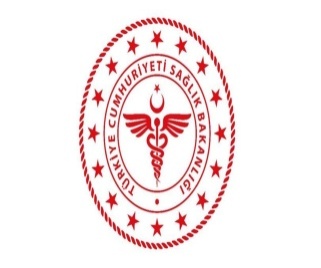 T.C.SAĞLIK BAKANLIĞIAMASYA İL SAĞLIK MÜDÜRLÜĞÜGÜMÜŞHACIKÖY DEVLET HASTANESİİŞ SAĞLIĞI VE GÜVENLİĞİ KURULU